NOTICE OF RACE Open Dutch Championship 2.4mROrganized by ZV Zuidlaardermeer Under the auspices of the Royal Nederland’s Watersport Association (RNWA) From 13th to 15th September  	 	Location: Zuidlaardermeer, Kropswolde [NP] denotes that a breach of this rule will not be grounds for a protest by a boat. This changes RRS 60.1(a 1. 	RULES 1.1. The event will be governed by the rules as defined in The Racing Rules of Sailing (RRS). The Prescriptions of the RNWA can be found at www.sailing.org/documents/racingrules/national_prescriptions.php 1.2. The ‘Rules for Championships Sailing, Windsurfing and Kiteboarding’ will apply. 1.3. If there is a conflict between languages the text in the English language will take precedence 1.4. Every person on board who has his domicile in the Netherlands shall have the appropriate license. 1.5. RRS Appendix T, Arbitration applies. 1.6. RRS Appendix P applies (details in S.I.) 1.7. [DP] Competitors and support persons shall comply with any reasonable request from an event official. Failure to comply may be misconduct. - Reasonable actions by event officials to implement COVID-19 guidance, protocols or legislation, even if they later prove to have been unnecessary, are not improper actions or omissions.  1.8. RRS 90.3(e) applies with a time limit of 48 hours. This changes RRS 90.3e  2. 	SAILING INSTRUCTIONS The sailing instructions will be available at least 3 days before the start of the event, on the website www.zvzuidlaardermeer.nl3. 	RADIO COMMUNICATIONS Except in an emergency a boat that is racing shall not make voice or data transmissions and shall not receive voice or data communication that is not available to all boats.  4. 	ELIGIBILITY AND ENTRY 4.1. The event is open to all boats of the 2.4 mR class. 4.2. Eligible boats may enter at the following website:  Zeilvereniging Zuidlaardermeer (zvzuidlaardermeer.nl)) in Kropswolde.The required fee shall be transferred to the following bank account: Iban nummer:	 	NL 57 ABNA 0608 3993 455. 	FEES 5.1. Required fees are as follows: € 120,- 5.2. Other fees:  Late entry fee: € 130,- (after5th of September) 6. 	CREW LIMITATIONS Class rule 7 (a) is restricted as follows: “Only one person shall be on board whilst racing. The person shall be named on the entry form” 7. 	ADVERTISING Boats may be required to display advertising chosen and supplied by the organizing. If this rule is broken, World Sailing Regulation 20.9.2 applies. 8. 	SPARE 9. 	SCHEDULE 9.1. 	Registration: Thursday 8th September 12:00 to 20:00 hours. Friday 9th September 8:00 to 10:00 hours. 	9.2. 	Dates of racing 	DATE  	 	NUMBER 	WARNING SIGNAL 	2ND  RACE 	3RD  RACE 	4TH  RACE 	OF 	1ST RACE 	RACES 	 	9.3. 	The scheduled time of the warning signal for the first race on 8th September is 11:55 hrs.  	9.4. 	    On the last day of the regatta no warning signal will be made after 14:00 hrs. MEASUREMENTS Each boat shall produce a valid measurement certificate. SPARE 12. 	VENUE 12.1. The race office is located at the following address: ZV Zuidlaardermeer Meerweg 589606 PP Kropswolde. 12.2. The location of the regatta harbor is at the same site.12.3. The racing area will be the Zuidlaardermeer. THE COURSES 13.1. The Attachment B shows the courses to be sailed.  SPARE 15. 	SCORING 15.1. Four races are required to be completed to constitute a series. 15.2. (a)   When fewer than 5 races have been completed, a boat’s series score will         be the total of her race scores. When 5, 6, 7 or 8 races have been completed, a boat’s series score will be the total of her race scores excluding her worst score. When 9 or more races have been completed, a boat’s series will be the total of her         race scores excluding her worst 2 scores. 16.	SPARE 17. 	RIGHTS TO USE NAME AND LIKENESS By participating in this event competitors automatically grant to the organizing authority and the event sponsors the right, in perpetuity, to make , use and show, at their discretion, any photography, audio video recording, and other reproductions of them made at the venue or on the water from the time of their arrival at the venue until their final departure, without compensation. 18. 	RISK STATEMENT 18.1. RRS3 states: ’The responsibility for a boat’s decision to participate in a race or to continue to race is hers alone.’ By participating in this event each competitor agrees and acknowledges that sailing is a potentially dangerous activity with inherent risks. These risks include strong winds and rough seas, sudden changes in weather, failure of equipment, boat handling errors, poor seamanship by other boats, loss of balance on an unstable platform and fatigue resulting in increased risk of injury.  Inherent in the sport of sailing is the risk of permanent, catastrophic injury or death by drowning, hypothermia or other causes.  18.2  The organizing authority and their officers, members and volunteers do not accept liability for loss of life or property, or personal injury or damage caused by or arising out of the regatta. Competitors take part in the regatta at their own risk.  18.3  The establishment of the notice of race and the sailing instructions in no way limits or reduces the complete and unlimited responsibilities of a competitor being solely and entirely responsible for the management of a boat he is sailing.  18.4  All competitors shall maintain their boats in a safe condition.  18.5  A competitor shall be of good health and a competent sailor capable of racing.  18.6  At-fault occurrences to other boats are the responsibility of the helmsman. Competitors are not covered by any liability insurance provided by the organizing authority and should provide their own coverage for personal goods and liability protection. The organizing authority recommends that competitors consult their own insurance carriers to assure they are covered at this event and regarding additional personal liability insurance coverage.  19      INSURANCE  Each participating boat shall be insured with valid third-party liability insurance with a minimum cover of Euro 1.500.000 per event or the equivalent.  20. 	PRIZES The Helmsman of the winning boat of the championship acquire the title  "Class Champion" and acquires the Pennant of the RNYU. 	Other prizes will be given as follows: 	 The helmsmen of the 1st, 2nd and 3rd boat in the total score of the championship receive a prize given by the Dutch 2.4mR Class Association. 21. 	FURTHER INFORMATION For further information please contact: Rik KlokE-mail:  info@zvzuidlaardermeer.nl Website: www.zvzuidlaardermeer.nlRace officer: 				Rik Klok Chairman protest committee: 		Peter Nannenberg Chairman technical committee:		Jan ten HoeveGENERAL INFORMATION Social events:  Are to be made up for the coming month:	13th September  	Happy Hour  	 	 	 	 	Buffet   	 	14th September  		Break first at the club			Happy Hour  	 	 	 		BBQ  (weather depended) 	 	15th September		Break first at the club				Price giving CeremonyAccommodation: Campers and Tents are free to set up at the club site, full is full Hotels  Are in Hoogezand or in Zuidlaren  Try www.booking,comAddendum A : The Racing Area The Racing area covers all of the Zuidlaardermeer, but we try to stay to the given Area IN THE map.  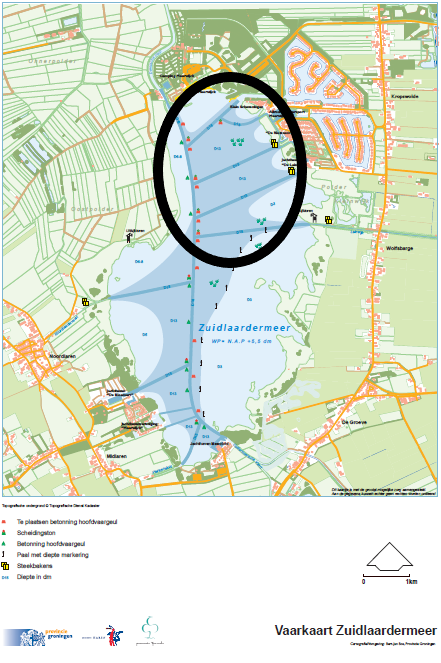 Addendum B: The Courses 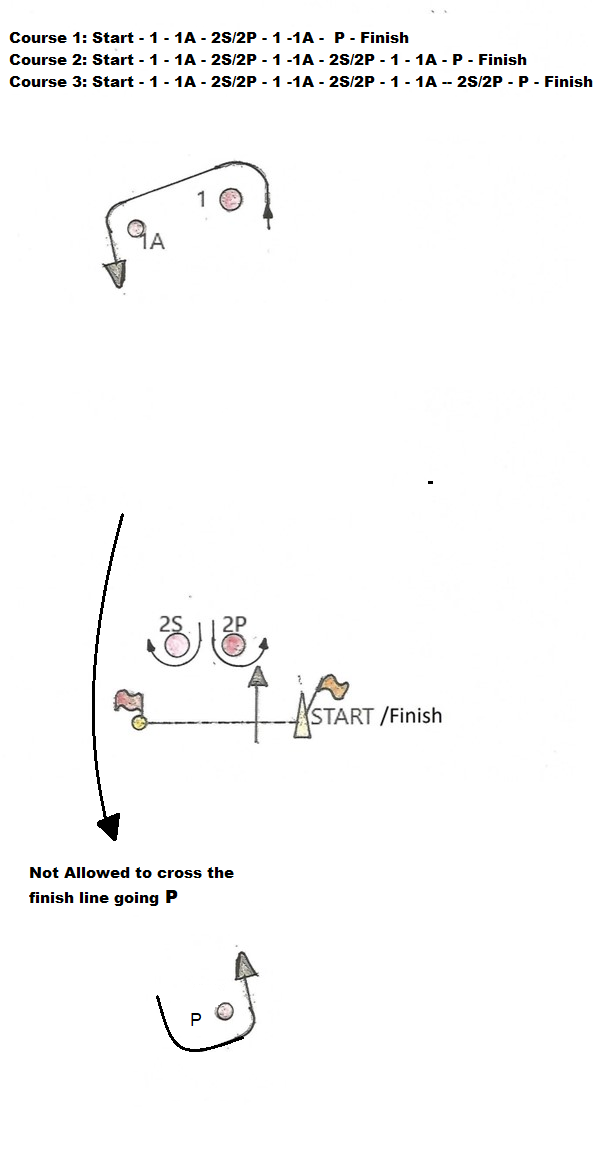 SEPTEMBER 13 3 11:55 ASAP ASAP X SEPTEMBER  144 09:55       ASAP  ASAPASAP SEPTEMBER  15 3 09:55 ASAP ASAP X 